 О создании наблюдательной комиссии по социальной адаптации лиц, вышедших из мест лишения свободы, и лиц, осужденных без изоляции от обществаВ соответствии с Федеральным законом от 06.10.2003 г. № 131-ФЗ «Об общих принципах организации местного самоуправления в РФ», в целях принятия мер по социальной адаптации лиц, вышедших из мест лишения свободы, а также реализации мероприятий «Комплексной программы профилактики правонарушений, обеспечения общественного порядка и противодействия преступности на территории муниципального образования Соль-Илецкий городской округ на 2020-2023 годы», утвержденной постановлением администрации Соль-Илецкого городского округа от 19.12.2019 № 2642-п, постановляю:Утвердить:1.1. Положение о наблюдательной комиссии по социальной адаптации лиц, вышедших из мест лишения свободы, и лиц, осужденных без изоляции от общества, согласно приложению № 1;1.2.Состав наблюдательной комиссии по социальной адаптации лиц, вышедших из мест лишения свободы, и лиц, осужденных без изоляции от общества, согласно приложению № 2.2. Признать утратившими силу следующие Постановления администрации муниципального образования Соль-Илецкий городской округ Оренбургской области: от 28.08.2017 № 2337-п «О создании наблюдательной комиссии по социальной адаптации лиц, вышедших из мест лишения свободы»;  от 28.09.2017 № 2609-п «О внесении изменений в Постановление администрации муниципального образования Соль-Илецкий городской округ от 28.08.2017 № 2337-п «О создании наблюдательной комиссии по социальной адаптации лиц, вышедших из мест лишения свободы»; от 22.07.2019 № 1516-п «О внесении изменений в Постановление администрации муниципального образования Соль-Илецкий городской округ от 28.08.2017 № 2337-п «О создании наблюдательной комиссии по социальной адаптации лиц, вышедших из мест лишения свободы»; от 16.02.2021 № 330-п «О внесении изменений в Постановление администрации муниципального образования Соль-Илецкий городской округ от 28.08.2017 № 2337-п «О создании наблюдательной комиссии по социальной адаптации лиц, вышедших из мест лишения свободы».3. Контроль за исполнением настоящего постановления возложить на заместителя главы администрации Соль-Илецкого городского округа по социальным вопросам Л.А. Абубакирову.4. Настоящее постановление вступает в силу со дня его подписания.Глава муниципального образованияСоль-Илецкий городской округ                                                              В.И. ДубровинРазослано: организационный отдел администрации Соль-Илецкого городского округа; КФСДМ; членам комиссииПоложение о наблюдательной комиссии  по социальной адаптации лиц, освободившихся из мест лишения свободы, и лиц, осужденных без изоляции от обществаНастоящее Положение разработано в целях координации действий всех заинтересованных органов для оперативного разрешения вопросов, связанных с  выработкой и реализацией мер по социальной адаптации лиц, освободившихся из мест лишения свободы, и лиц, осужденных без изоляции от общества, нуждающихся в государственной поддержке.1. Общие положения:1.1. Комиссия создана, в целях социальной адаптации лиц, освободившихся из мест лишения свободы, и лиц, осужденных без изоляции от общества, а также реализации мероприятий «Комплексной программы профилактики правонарушений, обеспечения общественного порядка и противодействия преступности на территории муниципального образования Соль-Илецкий городской округ на 2020-2023 год», утвержденной постановлением администрации Соль-Илецкого городского округа от 21.07.2023 № 1575-п.1.2. Комиссия действует на постоянной основе и является коллегиальным органом. Порядок деятельности Комиссии определяется настоящим Положением.1.3. В своей деятельности Комиссия руководствуется Конституцией Российской Федерации, общепризнанными принципами и нормами международного права и международными договорами Российской Федерации, федеральными конституционными законами, федеральными законами, иными нормативными правовыми актами Российской Федерации, Правительства Оренбургской области, нормативно правовыми актами администрации Соль-Илецкого городского округа, а также настоящим Положением.2. Задачи и функции Комиссии:2.1. Обеспечение взаимодействия и координации деятельности администрации Соль-Илецкого городского округа, ОМВД России по Соль-Илецкому городскому округу, ГКУ «Центр занятости населения Соль-Илецкого района», ГБУСО «КЦСОН в г. Соль-Илецке» в социальной адаптации лиц, освободившихся из мест лишения свободы и осужденных без изоляции от общества.2.2. Оказание содействия лицам, освободившимся из мест лишения свободы, и лицам, осужденным без изоляции от общества, в их трудоустройстве, социальной адаптации.2.3. Оказание содействия органам профилактики правонарушений в организации профилактической работы среди лиц, освободившихся из мест лишения свободы, и лиц, осужденных без изоляции от общества, с целью предупреждения совершения ими повторных преступлений и других правонарушений.2.4. Рассмотрение вопросов, связанных с обеспечением контроля за  своевременной регистрацией лиц, освободившихся из мест лишения свободы, и лиц, осужденных без изоляции от общества.2.5. В целях выполнения возложенных задач Комиссия:2.5.1. Запрашивает документы, необходимые для полного и объективного рассмотрения вопросов по оказанию помощи лицам, освободившимся из мест лишения свободы, и лиц, осужденным без изоляции от общества, в их трудоустройстве, социальной адаптации.2.5.2. Приглашает на заседание конкретных лиц, освободившихся из мест лишения свободы, и лиц, осужденных без изоляции от общества, и участкового уполномоченного полиции, на административном участке которого проживает это лицо, главных специалистов территориальных отделов администрации Соль-Илецкого городского округа.2.5.3. Оказывает содействие лицам, освободившимся из мест лишения свободы, и лицам, осужденным без изоляции от общества, в получении необходимой информации о наличии вакантных мест при их трудоустройстве.3. Порядок формирования и деятельности Комиссии:3.1. Заседание комиссии проводятся в соответствии с планом работы Комиссии, но не реже одного раза в квартал, либо при необходимости безотлагательного рассмотрения вопросов, входящих в её компетенцию.Подготовка материалов к заседанию Комиссии осуществляется представителями тех органов, к ведению которых относятся вопросы повестки дня. Материалы должны быть представлены в Комиссию не позднее 5 дней до дня проведения заседания.Заседания Комиссии являются открытыми. Заседание Комиссии считается правомочным, если на нём присутствует более половины членов Комиссии. Решения Комиссии принимаются открытым голосованием простым большинством голосов от числа присутствующих на заседании членов Комиссии. В случае равенства голосов голос председателя Комиссии является решающим.На заседание Комиссии приглашаются глава муниципального образования Соль-Илецкий городской округ, главные специалисты администрации Соль-Илецкого городского округа, руководители федеральных и областных структур осуществляющих полномочия на территории Соль-Илецкого городского округа по мере необходимости.3.2. Решения, принятые Комиссией, носят рекомендательный характер.3.3. Председатель Комиссии:осуществляет руководство деятельностью Комиссии;утверждает планы работы Комиссии и принятые решения;утверждает положения о рабочих группах Комиссии;осуществляет контроль за деятельностью рабочих групп Комиссии;принимает решения о проведении заседания Комиссии при необходимости безотлагательных рассмотрений вопросов, входящих в задачи Комиссии;распределяет обязанности между членами Комиссии.в случае отсутствия председателя комиссии его обязанности исполняет заместитель председателя комиссии.3.3. Члены Комиссии обязаны:присутствовать на заседаниях Комиссии, участвовать в обсуждении рассматриваемых вопросов и выработке по ним решений;при  невозможности присутствия на заседаниях заблаговременно извещать об этом секретаря Комиссии;в случае необходимости направлять секретарю Комиссии свое мнение по вопросам повестки дня в письменном виде.3.5. Секретарь Комиссии:ведет учет граждан, нуждающихся в социальной адаптации;обобщает аналитические документы, осуществляет оповещение членов комиссии;осуществляет контроль за исполнением принятых Комиссией решений;ведет протоколы заседаний Комиссии, готовит планы работы Комиссии и соответствующие документы к заседаниям;вносит изменения в Положение и состав Комиссии.Приложение № 2 к постановлению администрацииСоль-Илецкого городского округаот 30.10.2023 № 2323-пСоставнаблюдательной комиссии по социальной адаптации лиц, вышедших из мест лишения свободы, и лиц, осужденных без изоляции от общества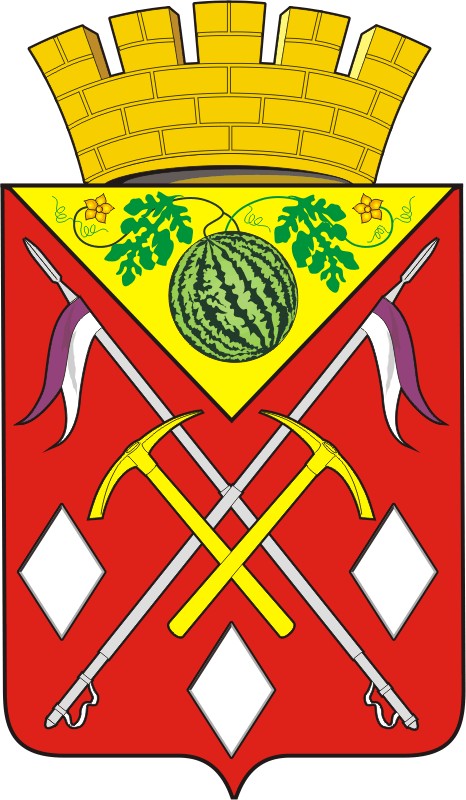 АДМИНИСТРАЦИЯМУНИЦИПАЛЬНОГООБРАЗОВАНИЯСОЛЬ-ИЛЕЦКИЙГОРОДСКОЙ ОКРУГОРЕНБУРГСКОЙ ОБЛАСТИПОСТАНОВЛЕНИЕ30.10.2023 № 2323-пПриложение № 1к постановлению администрацииСоль-Илецкого городского округаот 30.10.2023 № 2323-пПредседатель комиссии- заместитель главы администрации Соль-Илецкого городского округа по социальным вопросам;Заместитель председателя комиссии- начальник участковых уполномоченных полиции и подразделений по делам несовершеннолетних отдела министерства внутренних дел России по Соль-Илецкому городскому округу;Секретарь комиссии- старший инспектор МБУ «отдел МТО»Члены комиссии:- Начальник Межмуниципального филиала ФКУ УИИ УФСИН России по Оренбургской области;Члены комиссии:- Начальник Соль-Илецкого межмуниципального филиала ФКУ исправительная колония № 6 Управления Федеральной службы исполнения наказаний России по Оренбургской области;Члены комиссии:- Заместитель начальника отдела по вопросам миграции ОМВД России по Соль-Илецкому городскому округу;Члены комиссии:- Директор ГКУ «Центр занятости населения Соль-Илецкого района;Члены комиссии:- Директор ГБУСО «Комплексный центр социального обслуживания населения в г. Соль-Илецке»;Члены комиссии:- Заместитель главного врача по контролю качества и безопасности медицинской деятельностиЧлены комиссии:- Член Общественной палаты Оренбургской области;Члены комиссии:- Начальник отдела по делам несовершеннолетних и защите их прав администрации Соль-Илецкого городского округаЧлены комиссии:- Начальник организационного отдела администрации Соль-Илецкого городского округа;Члены комиссии:- Начальник управления образования администрации  Соль-Илецкого городского округа;Члены комиссии:- Начальник организационного отдела администрации Соль-Илецкого городского округа;Члены комиссии:- Начальник отдела по жилищным и социальным вопросам администрации Соль-Илецкого городского округа;Члены комиссии:- Председатель комитета по физической культуре, спорту, туризму, делам молодежи и работе с общественными организациями администрации Соль-Илецкого городского округа.Члены комиссии:- Ведущий специалист юридического отдела администрации Соль-Илецкого городского округа;